        GREENWOOD PUBLIC SCHOOL, ADITYAPURAM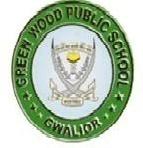 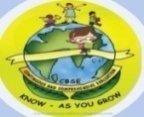 OUR MOTTO-DEVELOPMENT WITH DELIGHTFIRST PRE-BOARD DATE SHEET FOR CLASS XII  (2018-19)Exam Timings: - 08:00AM to 12:00NoonCome to school in proper uniform on all exam days and clear all your dues, without which you will not be allowed to appear for the exam. Principal DATEXII22nd November 2018PHYSICAL EDUCATION, PAINTING, COMPUTER SCIENCE, MATHS24th November 2018ENGLISH26th November 2018MATHS +ECO+BIO+HISTORY28th November 2018CHEMISTRY+ ACCOUNTANCY+POLITICAL SCIENCE30th November 2018PHYSICS+ B.STUDIES+ ENTREPRENEURSHIP